                                               Colegio AntilMawida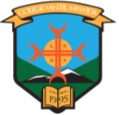 La CisternaCIRCULAR Nº45La Cisterna, 12 de noviembre de 2021Señores  Padres y ApoderadosPresente.Asunto:1.- Entrega de Evaluaciones de Proceso de Prekinder a III° medio.Estimada comunidad educativa:Para aquellos estudiantes sin conexión, el colegio les brindará el material impreso el día lunes 15 de noviembre en los siguientes horarios:2.- Los estudiantes deben devolver estas evaluaciones el día Lunes 29 de noviembre.3.- Solicitamos encarecidamente respetar los horarios antes indicados y concurrir el día y hora señalados, siguiendo las normas de seguridad y protección emanadas de la autoridad sanitaria.Toda persona que ingrese al establecimiento debe seguir el protocolo establecido para ello, pues las medidas que adoptamos son con el único fin de protegerlo a usted y al personal que a diario atiende a nuestra Comunidad Educativa.  Para ello:Debe asistir con mascarilla y utilizarla cubriendo su boca y narizEntregar sus datos a la funcionaria a cargo de registrar la trazabilidad.Seguir las señaléticas de desplazamiento al interior del establecimiento.Mantener distanciamiento social.Acudir día y hora informado en esta citación.Seguir las indicaciones de los funcionarios a cargo de los protocolos en el establecimiento.Sin otro particular, Atentamente							DIRECCIONNIVELESDÍA DE RETIROHORARIOPrekínderLunes 15 de noviembre08:30 a 09:30 horasKínder ALunes 15 de noviembre08:30 a 09:30 horasKínder BLunes 15 de noviembre08:30 a 09:30 horas1º Básico ALunes 15 de noviembre08:30 a 09:30 horas1º Básico BLunes 15 de noviembre08:30 a 09:30 horas2º Básico ALunes 15 de noviembre08:30 a 09:30 horas2º Básico BLunes 15 de noviembre08:30 a 09:30 horas3º Básico ALunes 15 de noviembre08:30 a 09:30 horas3º Básico BLunes 15 de noviembre08:30 a 09:30 horas4º Básico ALunes 15 de noviembre09:45 a 10:45 horas4º Básico BLunes 15 de noviembre09:45 a 10:45 horas5º Básico ALunes 15 de noviembre09:45 a 10:45 horas5º Básico BLunes 15 de noviembre09:45 a 10:45 horas6º Básico ALunes 15 de noviembre09:45 a 10:45 horas6º Básico BLunes 15 de noviembre09:45 a 10:45 horas7º Básico ALunes 15 de noviembre11:00 a 12:00 horas8º Básico ALunes 15 de noviembre11:00 a 12:00 horasIº Medio ALunes 15 de noviembre11:00 a 12:00 horasIIº Medio ALunes 15 de noviembre11:00 a 12:00 horasIIº Medio BLunes 15 de noviembre11:00 a 12:00 horasIIIº Medio ALunes 15 de noviembre12:15 a 13:15 horasIIIº Medio BLunes 15 de noviembre12:15 a 13:15 horas